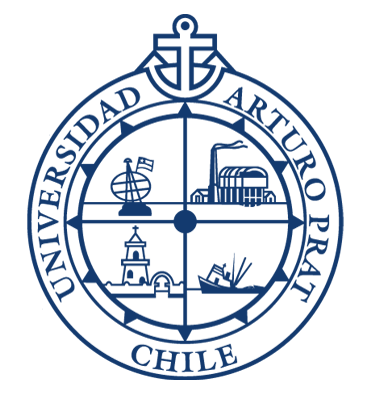 CARTA DE INTENCIÓN DEL POSTULANTE AL (DOCTORADO O MAGÍSTER) EN (MENCIONAR NOMBRE DEL PROGRAMA)La Carta de Intención del Postulante establece aspectos definidos por la Dirección General de Postgrado solo de modo referencial, por lo que, el programa, de estimarlo necesario y en concordancia con sus objetivos y singularidades, podrá modificar su contenido. Iquique, ____ de ____ del ____Sr. (Nombre director del programa) (Grado académico del director del programa) (Unidad que imparte el programa) Universidad Arturo Prat. Identificación del postulante: Sr(ta):________________________Contenido de la Carta de Intención: Debe describir expresamente sus razones para postular al Programa de (Doctorado o Magíster) en (Mencionar Nombre del Programa) de la Universidad Arturo Prat. Debe referirse a su preparación y experiencia en esta área de estudio, sus planes profesionales o académicos futuros y si lo estima pertinente, otros aspectos de sus antecedentes e intereses que pueden ayudar al comité de admisión evaluar sus aptitudes y motivaciones para con el programa de Doctorado o Magíster al que usted postula. Debe expresar de que manera sus intereses (profesionales o académicos) se alinean con los objetivos del programa. Debe describir el detalle de su Proyecto de Tesis (idealmente para doctorado) donde debe vincular sus intereses y proyecciones personales con el proyecto de tesis propuesto y los objetivos del programa. Formato de la carta de intención:La carta no debe exceder una plana en tamaño carta con letra Arial tamaño 10. Debe ser firmada de puño y letra por el postulanteDebe indicar la fecha de la carta       __________________________Nombre y firma postulante